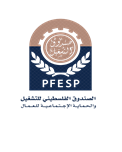 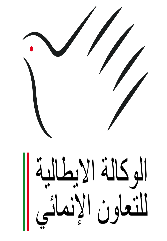 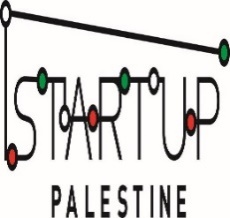 مشروع (صمود) للإقراض الميسربدأ الصندوق الفلسطيني للتشغيل والحماية الاجتماعية للعمال في مطلع عام 2014 وبالشراكة مع وزارة المالية والتخطيط والوكالة الايطالية بتنفيذ المرحلة الأولى من برنامج (START UP Palestine)  الممول من الوكالة الإيطالية للتعاون الإنمائي بقرض طويل الاجل قيمته 20 مليون يورو من اجل دعم المبادرين من الفئات المهمشة اجتماعيا واقتصاديا كالنساء والخريجين الشباب الجدد وصغار المزارعين، ويرتكز البرنامج بشكل اساسي على تعزيز فرص الوصول والحصول على ائتمان للشركات المتوسطة والصغيرة ومتناهية الصغر ضمن القانون الفلسطيني من خلال خط الائتمان الذي تم تفعيلة في شباط 2016 بقيمة 14 مليون يورو يقدم كقروض من خلال مؤسسات الاقراض المرخصة للعمل في فلسطين.ويأتي مشروع الاقراض الميسر (صمود) ضمن برنامج (START UP Palestine) بقيمة 500 ألف دولار امريكي سيوفره صندوق التشغيل الفلسطيني لمؤسسة اقراض فلسطينية لاصدار قروض فرعية لتأمين ما يلزم هذا النشاط من أجهزة   ومضخات والات زراعية ومعدات تربية الأبقار والدواجن والأغنام ومعدات تربية النحل وغيرها، حيث يختص المشروع بتمويل ودعم افراد ومشاريع صغيرة ومتناهية الصغر في مجالات النشاط الزراعي محدودة او معدومة القدرة على الوصول الى تمويل وذلك ضمن شروط ومعايير تم تحديدها للفئة المستهدفة في كل محافظات الوطن، كما سيعزز المشروع ، أيضاً، مهارات وقدرات المستفيدين من التمويل، من خلال تقديم الاستشارات الفنية والتدريبات والتوجيهات المهنية اللازمة من قبل "الصندوق" لضمان تمكين هذه الفئة المهمشة من بناء مشاريعها وتطويرها وتحسين ظروفها المعيشية.أهداف المشروع: المساهمة في نمو المشاريع الصغيرة والمتوسطة لصغار المزارعين في قطاع الزراعة.المساهمة في خلق فرص عمل جديدة في قطاع الزراعة.دعم الأسر الفقيرة والفئات الضعيفة لبدء وتوسيع أعمالها في المناطق المهمشة.المساهمة في دعم وتنمية القطاع الزراعي في المناطق المستهدفة وحشد طاقات سكان الريف لتمكينهم من السيطرة على مصادر دخلهم في اطار برامج ريادية وممارسات ادارية وفنية يقدمها الصندوق.تعزيز صمود صغار المزارعين والوصول الى الفئات الفقيرة والمهمشة.مميزات المشروع:الحد الأقصى للقرض يصل إلى 15000 دولار أميركي، وحسب التصنيف الائتماني للمقترض وبدون فوائد او عمولة منح.فترة سداد القرض تصل إلى (5) سنوات بحد اقصى.فترة السماح تصل الى(6) أشهر وذلك حسب طبيعة المشروع .دفعات المشروع: تكون اما على أساس شهري أو ربع سنوي، أو موسمي، أو يتم تحديده وفقًا للتدفقات النقدية للمشروع الممول.تمنح التسهيلات لكلا الجنسين.شروط الاستفادة من المشروع:تقديم القرض لتمويل رأس المال العامل ومتطلبات الاستثمار مثل: (الأصول الثابتة والمواد الخام والمدخلات الأخرى) والمستهدف لقطاع الزراعة فقط.أن يكون المستفيد فلسطيني الجنسية ويعيش في المناطق الريفية.أن يكون المستفيد ضمن الفئة العمرية ما بين (20-40) عاماً.أن يتميز المستفيد بالافكار الخلاقة للعمل.ان يتمتع بالخبرة والمعرفة ولو بالحد الأدنى في مجال المشروع المقدم.تقديم دراسة جدوى للمشروع.تصنيف ائتماني مقبول يعكس جدارة المقترض ائتمانيا على السداد.أن يكون المصدر الرئيسي للدخل من الزراعة.أن يمتلك المستفيد مكان بيئي مناسب للمشروع.عدم امتلاك المستفيد قروضاً مستحقة لدى مؤسسات التمويل على الأقل لمدة عام. الالتزام بالمعايير وتقديم الضمانات المطلوبة من جانب مؤسسة التمويل للحصول على القرض.التعهد بالعمل في المشروع خلال الفترة الزمنية المتزامنة لفترة سداد القرض على الاقل ويكون لديه القدرة على التنفيذ.